Dr A. C. James (DPhil student)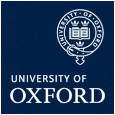 Department of PsychiatryHighfield Unit Warneford HospitalOxford OX3 7JX
Tel: 01865 902682anthony.james@psych.ox.ac.ukOr email return to Pauline Foster, paule@fabresearch.comConsent for school to take part in the Shame, Guilt, and Pride Questionnaire and Eating in Adolescence (SGPED). The SGPED Student Survey.Central University Research Ethics Committee (CUREC) approval reference: R90254/RE001Purpose of Study: To develop a new questionnaire on Shame, Guilt, and Pride in Eating Disorders______________________		dd / mm / yyyy		______________________Name of headteacher				Date 				Signature Name of school	   __________________________________________Please initial each box if you agree with the statement I confirm that I have read and understand the information sheet version1 09.04.23 or the above research.  I have had the opportunity to consider the information, ask questions and have had these answered satisfactorily.I understand that my school’s participation is voluntary and that I am, as headteacher, free to withdraw my school at any point without giving any reason.I understand who will have access to personal data provided, how the data will be stored and what will happen to the data at the end of the project.I understand that my school will not be identifiable from any publications, presentations, or websites.I understand how to raise a concern or make a complaint.I agree for my school to take part.